УВЕДОМЛЕНИЕВ целях проведения мероприятий по реализации Федерального закона № 518-ФЗ «О внесении изменений в отдельные законодательные акты Российской Федерации», в соответствии с  Федеральным законом от 13.07.2015 № 218-ФЗ «О государственной регистрации недвижимости», Приказом Росреестра от 28.04.2021 № П/0179  «Об установлении порядка проведения осмотра здания, сооружения или объекта незавершенного строительства при проведении мероприятий по выявлению правообладателей ранее учтенных объектов недвижимости, Администрация Весьегонского  муниципального округа Тверской области уведомляет о проведении осмотра объектов недвижимости на территории Весьегонского муниципального округа, расположенных по адресам: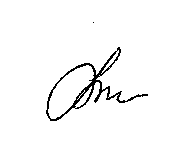 № п/пНаименование и местонахождение объектаДата и время осмотра1Жилой дом, Тверская обл., г. Весьегонск, ул. Александра Матросова, д.5/616.05.2024 с 13-00 до 16-002Жилой дом, Тверская обл., г. Весьегонск, ул. Калинина, д.2316.05.2024 с 13-00 до 16-003Жилой дом, Тверская обл., г. Весьегонск, ул. Лизы Чайкиной, д.1516.05.2024 с 13-00 до 16-00